西班牙 Spain：跟著畢卡索，為生活添一筆色彩！[SVI]保留名額：特別保留給台灣志工的名額，媒合成功機率高！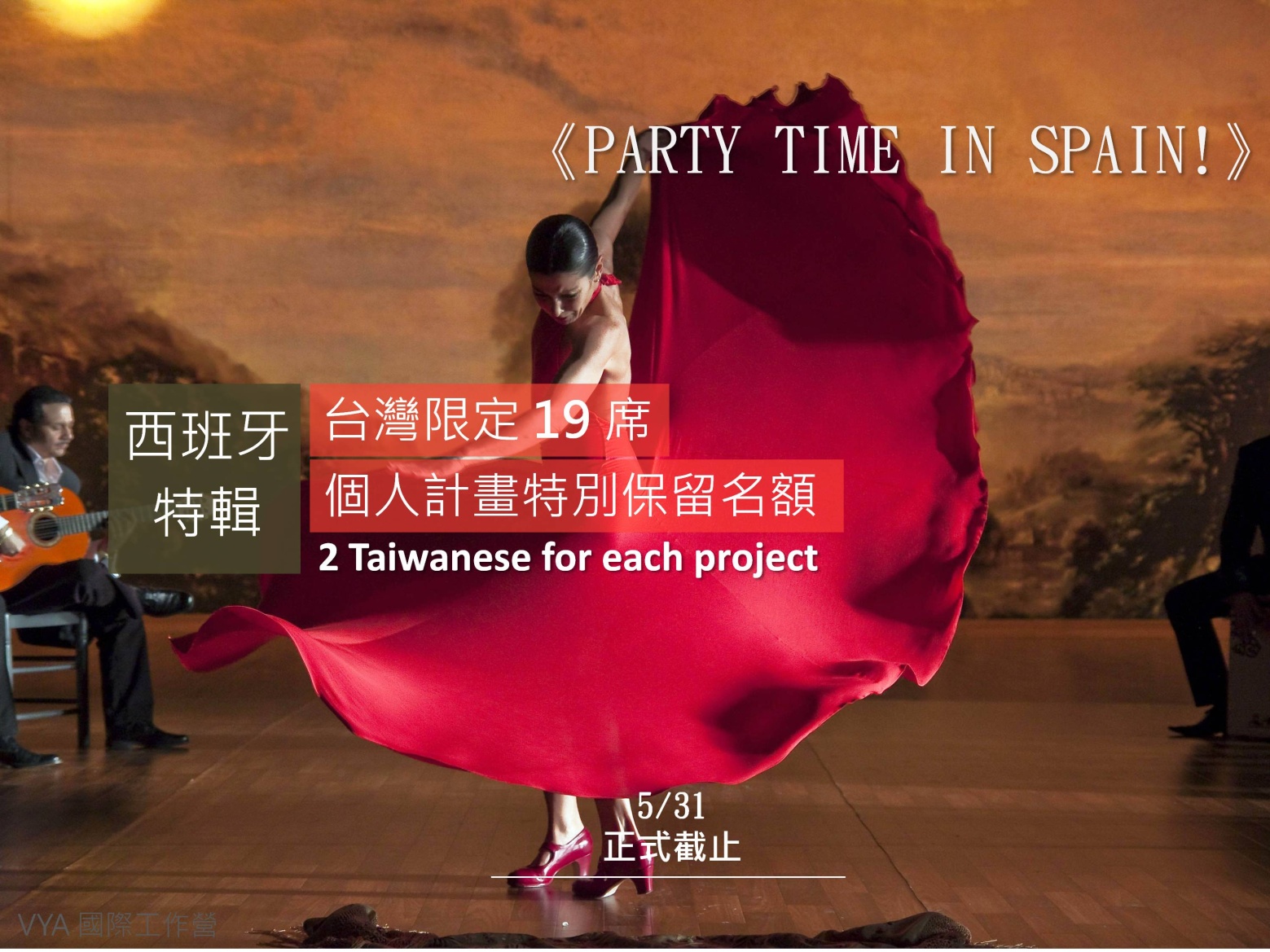 奔放熱情，喜愛鬥牛，熱衷跳佛朗明哥舞的國度……吉他之鄉，近代古典吉他的發源地……畢卡索、高地的故鄉，喜愛藝術文化、建築古蹟的伙伴，快點來Hola一下喔！考古志工大力招募中！     國際工作營：SVI在2016年舉辦超過70個計畫，其中保留給台灣人的名額有19個。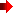      服務類別：環境保育、文化節慶、教育、考古    詳細計畫簡章:【西班牙SVI計畫下載】以下計畫將參與自然環境保護、農村體驗以及馬戲團協助工作！【報名時間】5/31前，但額滿即不受理 【報名費用】 國際註冊費NTD9,000(含2週 - 3週當地食宿費用，個人需支付來回機票，保險及落地交通費用)，西班牙總費用估算約為NTD34,000-57,000(此費用僅供參考)。【特別注意】國際工作營活動開放全球青年申請，每一計畫，台灣名額限兩名。【電話電郵諮詢】TEL：02-2365-4907 E-mail：vya@vya.org.tw 【預約現場諮詢】請先來電預約，週一至週五，AM1000-1200；PM0130-0600【國際工作營全球中文網】www.volunteermatch.org.tw/iw查詢其他計畫 http://www.volunteermatch.org.tw/IW/2-4-search-country-and-project.htm計畫收退費規章 http://www.volunteermatch.org.tw/IW/1-5-fee-and-refund.htm申請程序 http://www.volunteermatch.org.tw/IW/2-2-noteforWorkcmap.htm 報名表下載 http://www.volunteermatch.org.tw/IW/2-3-individual-application-form.htm 上粉專問更多問題 https://www.facebook.com/vyataiwan/ 計畫代碼日期計劃名稱/地點工作類型年齡限制剩餘名額SVIAN094-167/31-8/14CONJUNTO HISTÓRICO TÓZARARCH18-300SVICA041-167/16-7/30JUBILEE YEAR LEBANIEGOARCH18-300SVICA042-168/01-8/15JUBILEE YEAR LEBANIEGOARCH18-300SVIEK016-168/01-8/15AnanallENVI18-261SVIEK028-167/18-8/01BasqueRENO18-261SVIEK043-167/04-7/18BusturialdeaEDU18-261需附上良民證SVIEK044-167/18-8/01BusturialdeaEDU18-261需附上良民證SVIEX001-168/19-8/31TalayuelaCUL18-300SVIGA002-167/18-7/29PICO SACROCUL18-301SVIGA007-168/01-8/12CASTELO DE NOVAESARCH18-300SVIGA031-167/1-7/12CIESENVI18-302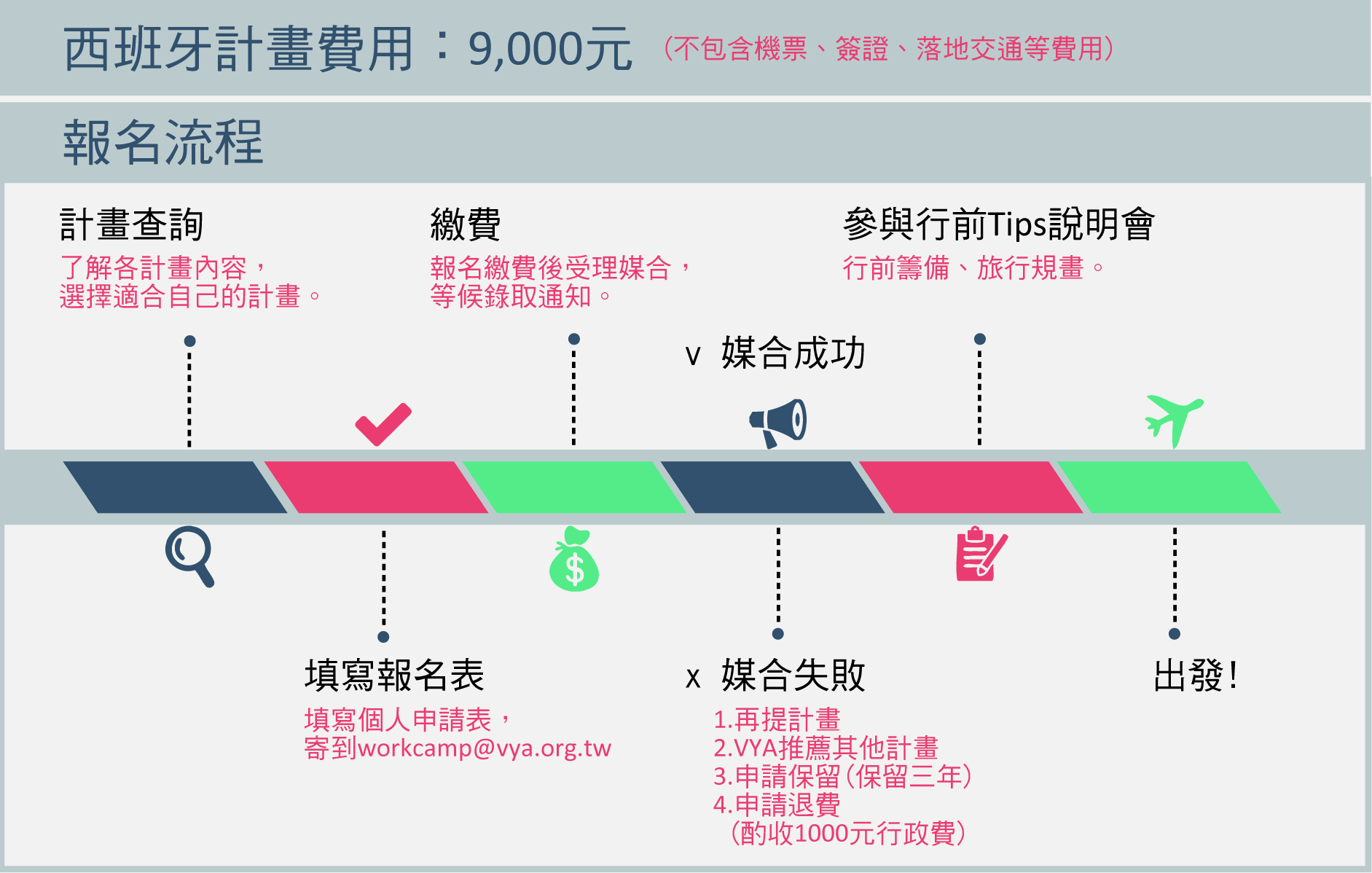 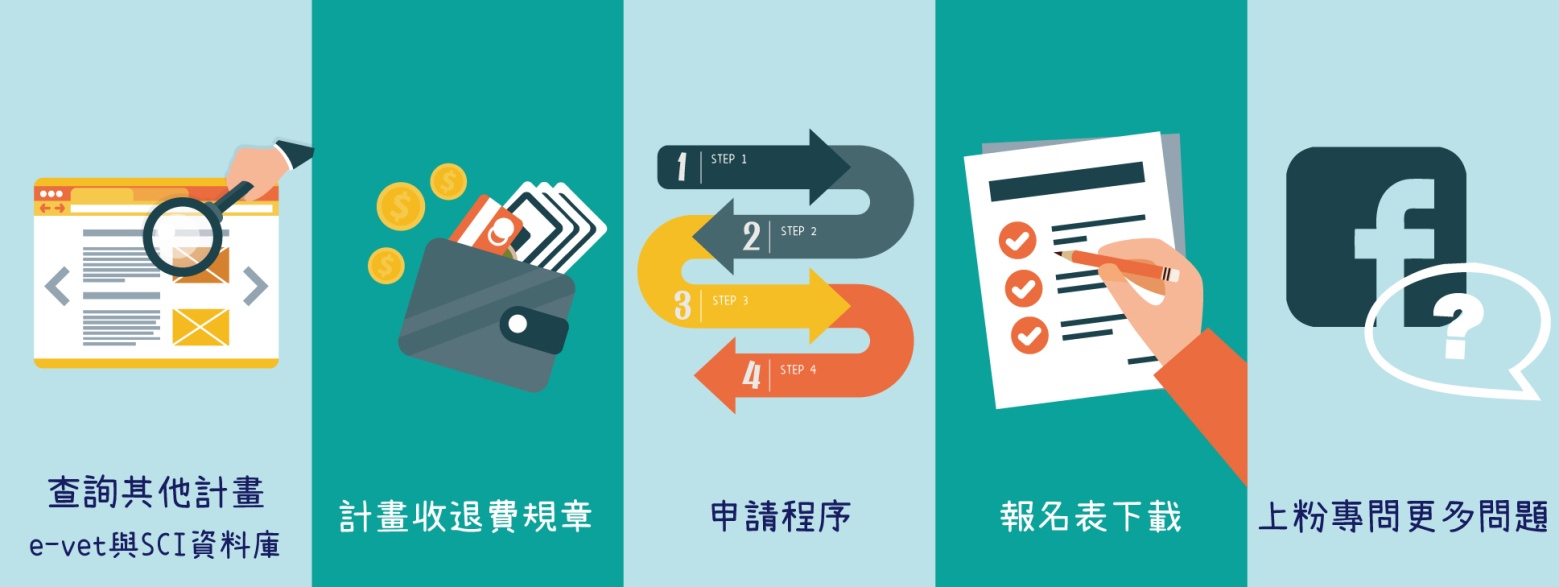 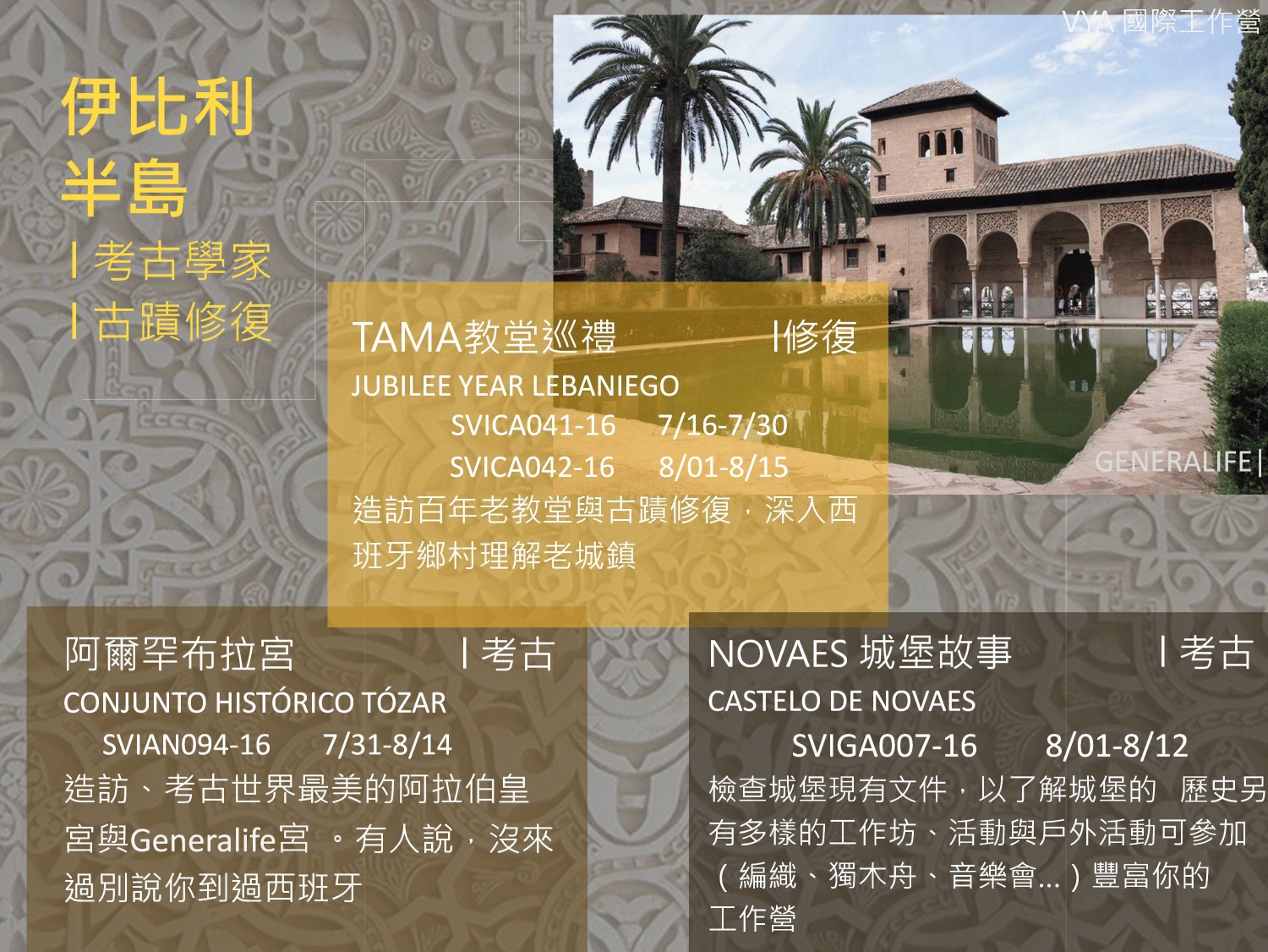 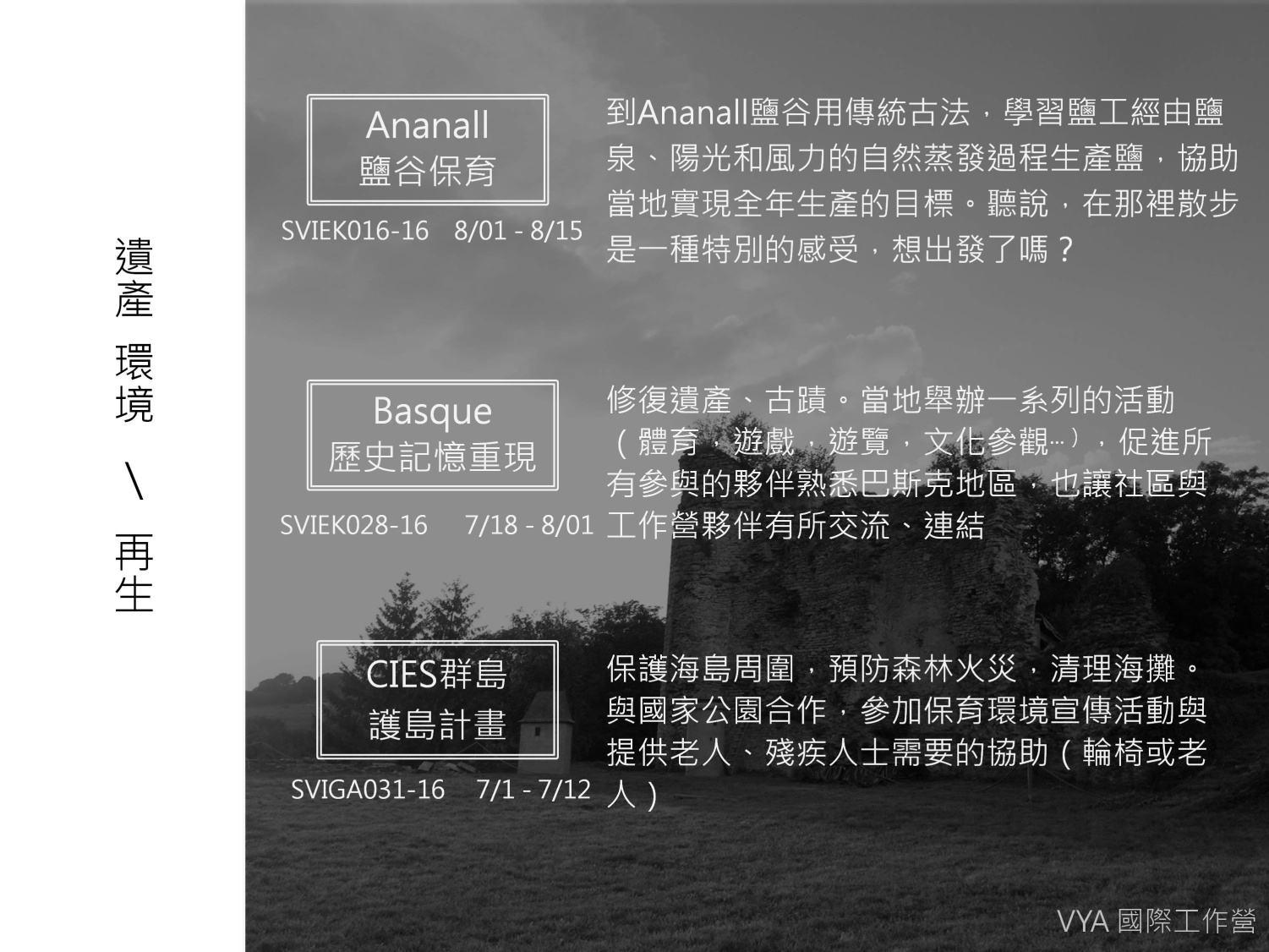 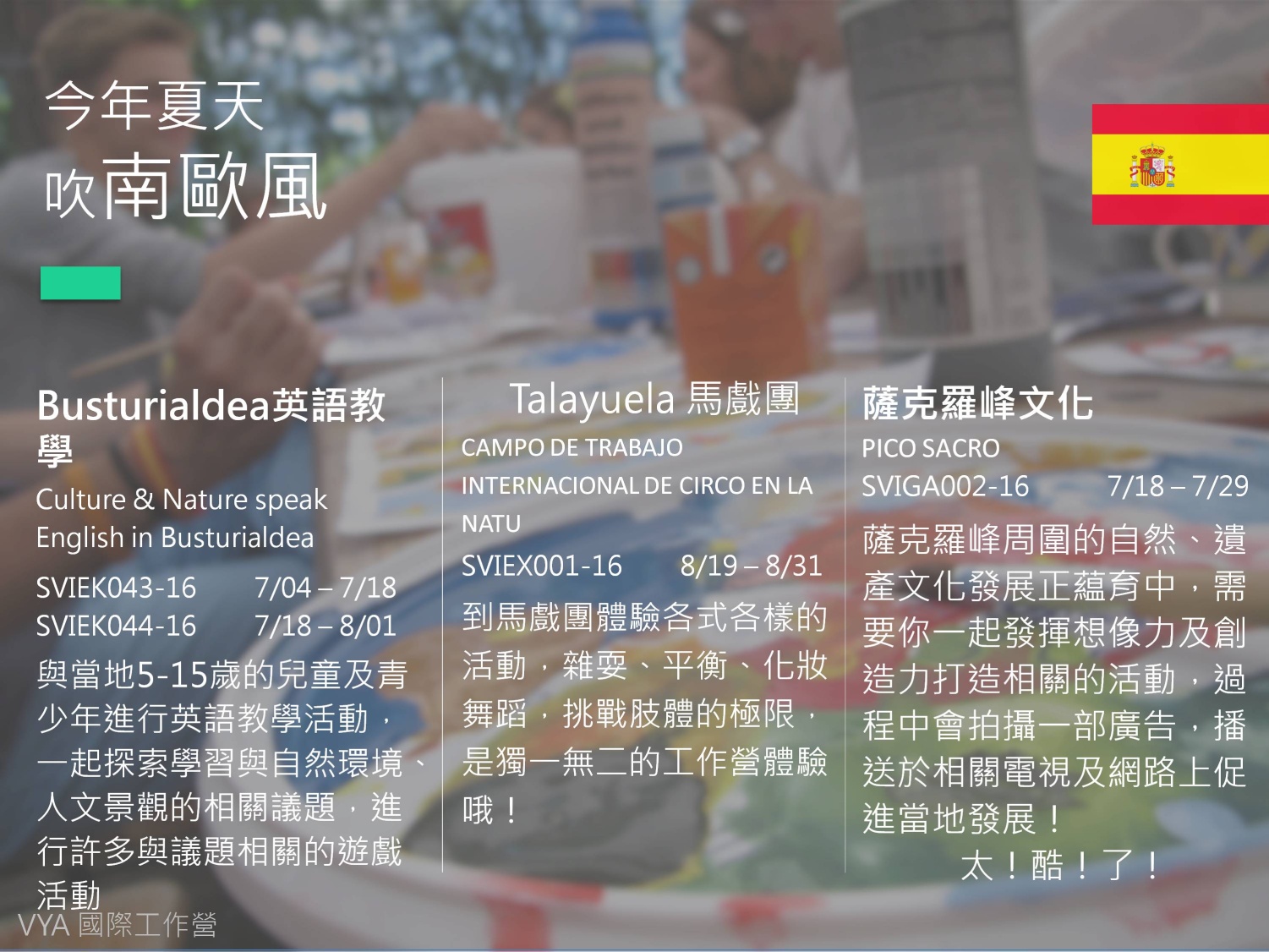 